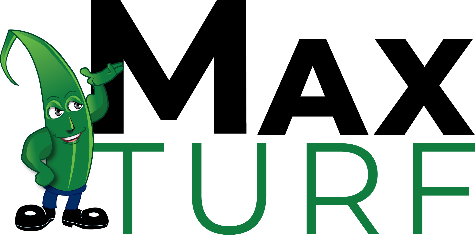 Job DescriptionMaxTurf is seeking a full time Lawn Care Fertilization Applicator to work out of our Maxwell (20 minutes from Ames and Ankeny) location. This is a full-time hourly position with benefits. Typical hours in season are Monday through Friday, with occasional Saturdays.We provide clients full-service lawn care. MaxTurf has a reputation for providing consistent, reliable, and personal lawn care services throughout the Des Moines and Ames metro area.We are looking for an individual whose primary responsibility will be to provide premium lawn applications to our customers. Other opportunities for work include mowing, shrub pruning, core aeration, overseeding, and snow removal. Previous experience can be helpful, but isn’t required.Pay Range: $19 - $24 an hourJob Requirements:Must be at least 18 years old.Must have a high school diploma.Clean driving records (no OWI or DUI)Operate truck and trailer.Must be able to lift 50 lbs.Become a State of Iowa certified pesticide applicator with categories 3OT, 5, 6, & 7a.Ability to work in all weather conditions.Job Responsibilities:Perform the work requested, in the timeframe requested, and to the level of service and quality demanded by our MaxTurf reputation.Operate turf equipment such as mowers, trimmers, aerators, and turf applicator equipment.Operate field service smart phone app.Keep accurate records of work completed.Perform light maintenance on equipment.Communicate with customers regarding lawn service.Respond to calls for snow removal service.BenefitsIRA matchingDental insuranceHealth insurancePaid time off